Aotearoa Collaborative PDRPSenior Nurse / Designated Senior NurseIntroduction: This PDRP is based on the minimum requirements outlined in the National Framework and Evidential Report 2017 and is for use by any nurse associated with any of the collaborative PDRP programmes across New Zealand. Contact your PDRP Nurse Co-ordinator/ Educator to find out if this is the correct document for you.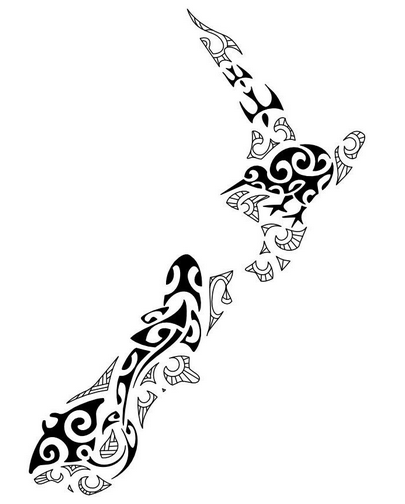 Note: If written about a teaching session or quality improvement package include it within your portfolio to validate what you have written about under the competencies.Resources:Nurse Executives of New Zealand (April 2017) National Framework and Evidential Requirements: New Zealand Nursing Professional Development & Recognition Programmes for Registered and Enrolled Nurses  Nursing Council of New Zealand (2012) Competencies for Registered Nurses. Wellington: AuthorNursing Council of New Zealand (2012) Competencies for Enrolled Nurses. Wellington: AuthorHealth Quality & Safety Commission NZ (2015) Open for Better Care. Wellington: Author      Acknowledgements:       National Nursing PDRP Committee membersManager EndorsementStatement that the line manager, or an equivalent senior nurse with whom the nurse has a professional relationship (when the manager is not a nurse), supports the level of practice the nurse is applying for. This support must be in writing. The statement must not be unduly withheld.I__________________________ support __________________ in submitting        (Print name)                                                                                                (Applicants/ nurses name)His/her ________________ PDRP                         (Level of PDRP submitting)    Signature___________________________    Date___________________Designation:_________________________E-,mail: ____________________________    Phone #:_________________Note:If submitting PDRP and a month has passed since receiving managers endorsement, have the below section competed by your manager.I_______________________ confirm my continued support of the above submission.       (Print name)                                                                           Signature___________________________    Date___________________Designation:_________________________Nurses DeclarationTip:  Indicators are located under the competencies that relate to all senior nurses and direct client care. These indicators can help you understand the information you are required to include. To access indicators, click on the level desired and then click the drop-down arrow.Note: If using the indicators pick one point only, as you are only required to have one example per competencyFor senior nurses completing management, education, policy and researchNCNZ does not provide indicators for the adjusted competencies under domain 2 & 3For all senior nurses:  Include evidence of leadership that is relates to your senior nurse job descriptors throughout the competenciesPeer (if applicable)Print name:		Signature:			Role:			Contact Details:		Date:		      APC # 						PDRP Assessors Assessment ToolTo be completed by PDRP AssessorManager Endorsement 		Yes / NoNurses Declaration 		Yes / NoVerified minimum of 60 days (450hours) of nursing practice in the last 3 years	Yes / NoA minimum of 60 hours of education in last 3 years		Yes / NoCurrent APC	     		Yes / NoCV 	Yes / No			Tick () Met/Not Met. Note: If Not Met request further evidence, once received and meets requirements indicate by ticking () MFE (met with further evidence)Use only the box’s applicable to the portfolio assessingPDRP Assessor Declaration This declaration verifies that assessment of this PDRP portfolio has been based on evidence provided at the time of submission.The evidence (based on the Nursing Council competencies) considered for this assessment was: Self & Appraisal/Peer AssessmentsOther (optional e.g. reflection/QI project/feedback forms)Further evidence soughtPDRP Assessor DeclarationI ……………………………………………………………… declare that the evidence provided meets the Nursing Council of New Zealand PDRP requirements.Assessor Summary: 	I did not identify any professional, cultural, ethical, legal, confidentiality or other practice issues in the evidence providedOR 	I did identify a professional, cultural, ethical, legal, confidentiality or other practice issue in the evidence provided, which was discussed with Nurse Co-ordinator PDRP. The outcome from this discussion was: 	Issue resolved and portfolio approved (relevant documentation completed by assessor)OR	Issue not resolved and portfolio not approved (relevant documentation completed by Nurse Co-ordinator PDRP)PDRP Assessor Signature: 			Date: 		Please retain your workbook and associated documentation, as these may be required for audit and moderation purposesChecklist: Minimum PDRP Evidential Requirement:Checklist: Minimum PDRP Evidential Requirement:Checklist: Minimum PDRP Evidential Requirement:All documentation below are required at the time of submission, missing documentation may result in your PDRP not being acceptedAll documentation below are required at the time of submission, missing documentation may result in your PDRP not being accepted when completedand in folderManager EndorsementManager complete & signNurse DeclarationApplicant complete & signCVAnnual Practicing Certificate (APC)From Nursing Council website Hours of practice: Verification of 450 hours of practice over last 3 years, validated by either a senior nurse or a letter from the employerRecord of Professional Development Hours                    (PD Hours)60 hours of professional development over last three years, validated either by signature or someone who can verify your attendance, or organisational education recordReflections on Professional DevelopmentA statement for each PD activity or a short reflection on three key activities attendedSelf-assessment From the last 12 months: one specific practice example for each competencyPeer/ senior nurse assessmentFrom the last 12 months: one specific practice example for each competency. Performance appraisalFrom previous 12 monthsMandatory TrainingBLS, Fire Safety & Moving and HandlingName on APC		Position:	  	   Workplace:		                                                                                                            APC number			Employee  number		Ethnicity: Please mark the space or spaces which apply to youName on APC		Position:	  	   Workplace:		                                                                                                            APC number			Employee  number		Ethnicity: Please mark the space or spaces which apply to youName on APC		Position:	  	   Workplace:		                                                                                                            APC number			Employee  number		Ethnicity: Please mark the space or spaces which apply to you New Zealand European Maori Chinese Other European Cook Island Maori Indian Samoan Niuean African Pacific Peoples Tokelauan Latin American Asian Fijian Middle Eastern South East Asia  Tongan Other:____________________________________ Other:____________________________________ Other:____________________________________Contact Phone details 		Email address(s)		Contact Phone details 		Email address(s)		Contact Phone details 		Email address(s)		Current PDRP Level (if applicable) 	    Application for Level    	Current PDRP Level (if applicable) 	    Application for Level    	Current PDRP Level (if applicable) 	    Application for Level    	Declaration and Consent:Declaration and Consent:Declaration and Consent:I declare the attached portfolio contains my own workI declare the attached portfolio contains my own workI declare the attached portfolio contains my own workI declare at the time of submission of this portfolio, I am not the subject of any performance management process or NCNZ competence review.I declare at the time of submission of this portfolio, I am not the subject of any performance management process or NCNZ competence review.I declare at the time of submission of this portfolio, I am not the subject of any performance management process or NCNZ competence review.Confidentiality will be maintained throughout the Portfolio to ensure patients, family/whanau, community and colleagues are not identifiable.Confidentiality will be maintained throughout the Portfolio to ensure patients, family/whanau, community and colleagues are not identifiable.Confidentiality will be maintained throughout the Portfolio to ensure patients, family/whanau, community and colleagues are not identifiable.I give consent for the assessor(s) to take my portfolio off site for the purposes of assessment  and recognise that my portfolio may be selected for internal/external moderationI give consent for the assessor(s) to take my portfolio off site for the purposes of assessment  and recognise that my portfolio may be selected for internal/external moderationI give consent for the assessor(s) to take my portfolio off site for the purposes of assessment  and recognise that my portfolio may be selected for internal/external moderationI understand the assessor(s) may need to contact me or my peers/manager for additional evidence if not adequately supplied.I understand the assessor(s) may need to contact me or my peers/manager for additional evidence if not adequately supplied.I understand the assessor(s) may need to contact me or my peers/manager for additional evidence if not adequately supplied.I understand a timeframe of up to eight weeks is required for assessment.I understand a timeframe of up to eight weeks is required for assessment.I understand a timeframe of up to eight weeks is required for assessment.I declare that the above statements are truthful and this portfolio is an accurate description of my previous 3 years practice.I declare that the above statements are truthful and this portfolio is an accurate description of my previous 3 years practice.I declare that the above statements are truthful and this portfolio is an accurate description of my previous 3 years practice.Signature:		     Date: 	Signature:		     Date: 	Signature:		     Date: 	Record of Professional Development (PD) / Education HoursThis may include organisational mandatory / essential requirements (as per employment agreement). Related to the relevant area of practiceInclude either: a statement, for each PD activity (describing the difference the learning has made to your nursing practice) or a short reflection on three key activities attended (note: this is more in-depth than a ‘statement’). Include what you learned and how you have incorporated that learning into practice.Note: Please total all professional development hours, check to make sure you have at least 60 hours in the past 3 yearsRecord of Professional Development (PD) / Education HoursThis may include organisational mandatory / essential requirements (as per employment agreement). Related to the relevant area of practiceInclude either: a statement, for each PD activity (describing the difference the learning has made to your nursing practice) or a short reflection on three key activities attended (note: this is more in-depth than a ‘statement’). Include what you learned and how you have incorporated that learning into practice.Note: Please total all professional development hours, check to make sure you have at least 60 hours in the past 3 yearsRecord of Professional Development (PD) / Education HoursThis may include organisational mandatory / essential requirements (as per employment agreement). Related to the relevant area of practiceInclude either: a statement, for each PD activity (describing the difference the learning has made to your nursing practice) or a short reflection on three key activities attended (note: this is more in-depth than a ‘statement’). Include what you learned and how you have incorporated that learning into practice.Note: Please total all professional development hours, check to make sure you have at least 60 hours in the past 3 yearsRecord of Professional Development (PD) / Education HoursThis may include organisational mandatory / essential requirements (as per employment agreement). Related to the relevant area of practiceInclude either: a statement, for each PD activity (describing the difference the learning has made to your nursing practice) or a short reflection on three key activities attended (note: this is more in-depth than a ‘statement’). Include what you learned and how you have incorporated that learning into practice.Note: Please total all professional development hours, check to make sure you have at least 60 hours in the past 3 yearsPD Activity (e.g. courses, workshops)Date CompletedReflection on PDHoursTotal:Total:Total:Validated either by someone who can verify your attendance, or certificate or organisational education record Name:________________________  Designation:_____________ Date:__________________Signature:_______________________ Validated either by someone who can verify your attendance, or certificate or organisational education record Name:________________________  Designation:_____________ Date:__________________Signature:_______________________ Validated either by someone who can verify your attendance, or certificate or organisational education record Name:________________________  Designation:_____________ Date:__________________Signature:_______________________ Validated either by someone who can verify your attendance, or certificate or organisational education record Name:________________________  Designation:_____________ Date:__________________Signature:_______________________ Domain one: Professional responsibility This domain contains competencies that relate to professional, legal and ethical responsibilities and cultural safety. These include being able to demonstrate knowledge and judgement and being accountable for own actions and decisions, while promoting an environment that maximises patients’ safety, independence, quality of life and health.Domain one: Professional responsibility This domain contains competencies that relate to professional, legal and ethical responsibilities and cultural safety. These include being able to demonstrate knowledge and judgement and being accountable for own actions and decisions, while promoting an environment that maximises patients’ safety, independence, quality of life and health.Domain one: Professional responsibility This domain contains competencies that relate to professional, legal and ethical responsibilities and cultural safety. These include being able to demonstrate knowledge and judgement and being accountable for own actions and decisions, while promoting an environment that maximises patients’ safety, independence, quality of life and health.Domain one: Professional responsibility This domain contains competencies that relate to professional, legal and ethical responsibilities and cultural safety. These include being able to demonstrate knowledge and judgement and being accountable for own actions and decisions, while promoting an environment that maximises patients’ safety, independence, quality of life and health.Domain one: Professional responsibility This domain contains competencies that relate to professional, legal and ethical responsibilities and cultural safety. These include being able to demonstrate knowledge and judgement and being accountable for own actions and decisions, while promoting an environment that maximises patients’ safety, independence, quality of life and health.Domain one completed by all senior nursesDomain one completed by all senior nursesDomain one completed by all senior nursesDomain one completed by all senior nursesDomain one completed by all senior nursesSelf AssessmentSelf AssessmentSelf AssessmentAppraiser/ PeerAppraiser/ Peer1.1	Accepts responsibility for ensuring that his/her nursing practice and conduct meet the standards of the professional ethical and relevant legislated requirements.1.1	Accepts responsibility for ensuring that his/her nursing practice and conduct meet the standards of the professional ethical and relevant legislated requirements.1.1	Accepts responsibility for ensuring that his/her nursing practice and conduct meet the standards of the professional ethical and relevant legislated requirements.1.1	Accepts responsibility for ensuring that his/her nursing practice and conduct meet the standards of the professional ethical and relevant legislated requirements.1.1	Accepts responsibility for ensuring that his/her nursing practice and conduct meet the standards of the professional ethical and relevant legislated requirements.Practice Example:Practice Example:Practice Example:Practice Example:Practice Example:1.2	Demonstrates the ability to apply the principles of the Treaty of Waitangi/Te Tiriti o Waitangi to nursing practice.1.2	Demonstrates the ability to apply the principles of the Treaty of Waitangi/Te Tiriti o Waitangi to nursing practice.1.2	Demonstrates the ability to apply the principles of the Treaty of Waitangi/Te Tiriti o Waitangi to nursing practice.1.2	Demonstrates the ability to apply the principles of the Treaty of Waitangi/Te Tiriti o Waitangi to nursing practice.1.2	Demonstrates the ability to apply the principles of the Treaty of Waitangi/Te Tiriti o Waitangi to nursing practice.Practice Example:Practice Example:Practice Example:Practice Example:Practice Example:1.3	Demonstrates accountability for directing, monitoring and evaluating nursing care that is provided by enrolled nurses and others.1.3	Demonstrates accountability for directing, monitoring and evaluating nursing care that is provided by enrolled nurses and others.1.3	Demonstrates accountability for directing, monitoring and evaluating nursing care that is provided by enrolled nurses and others.1.3	Demonstrates accountability for directing, monitoring and evaluating nursing care that is provided by enrolled nurses and others.1.3	Demonstrates accountability for directing, monitoring and evaluating nursing care that is provided by enrolled nurses and others.Practice Example:Practice Example:Practice Example:Practice Example:Practice Example:1.4     Promotes an environment that enables client safety, independence, quality of life, and   health.1.4     Promotes an environment that enables client safety, independence, quality of life, and   health.1.4     Promotes an environment that enables client safety, independence, quality of life, and   health.1.4     Promotes an environment that enables client safety, independence, quality of life, and   health.1.4     Promotes an environment that enables client safety, independence, quality of life, and   health.Practice Example:Practice Example:Practice Example:Practice Example:Practice Example:1.5	Practices nursing in a manner that the client determines as being culturally safe.1.5	Practices nursing in a manner that the client determines as being culturally safe.1.5	Practices nursing in a manner that the client determines as being culturally safe.1.5	Practices nursing in a manner that the client determines as being culturally safe.1.5	Practices nursing in a manner that the client determines as being culturally safe.Practice Example:Practice Example:Practice Example:Practice Example:Practice Example:Designated position: •   DSNs in management, education, policy or research (indirect patient care) must still meet NCNZ competencies and continuing competence requirements (standard requirements). These nurses are exempt from those competencies in domain two (management of nursing care) and domain three (interpersonal relationships) that only apply to clinical practice. They are to use the competencies from Domains 2 and 3 that best align with their specific role. •   DSN practising in direct care and in management, education, policy and/or research must meet both sets of competencies in domains 2&3. This does not mean submitting 2 portfolios but provision of evidence for the relevant competencies for current practice. •   The following table provides guidance as to the appropriate NCNZ competencies to be used by DSN. Designated position: •   DSNs in management, education, policy or research (indirect patient care) must still meet NCNZ competencies and continuing competence requirements (standard requirements). These nurses are exempt from those competencies in domain two (management of nursing care) and domain three (interpersonal relationships) that only apply to clinical practice. They are to use the competencies from Domains 2 and 3 that best align with their specific role. •   DSN practising in direct care and in management, education, policy and/or research must meet both sets of competencies in domains 2&3. This does not mean submitting 2 portfolios but provision of evidence for the relevant competencies for current practice. •   The following table provides guidance as to the appropriate NCNZ competencies to be used by DSN. Designated position: •   DSNs in management, education, policy or research (indirect patient care) must still meet NCNZ competencies and continuing competence requirements (standard requirements). These nurses are exempt from those competencies in domain two (management of nursing care) and domain three (interpersonal relationships) that only apply to clinical practice. They are to use the competencies from Domains 2 and 3 that best align with their specific role. •   DSN practising in direct care and in management, education, policy and/or research must meet both sets of competencies in domains 2&3. This does not mean submitting 2 portfolios but provision of evidence for the relevant competencies for current practice. •   The following table provides guidance as to the appropriate NCNZ competencies to be used by DSN. Designated position: •   DSNs in management, education, policy or research (indirect patient care) must still meet NCNZ competencies and continuing competence requirements (standard requirements). These nurses are exempt from those competencies in domain two (management of nursing care) and domain three (interpersonal relationships) that only apply to clinical practice. They are to use the competencies from Domains 2 and 3 that best align with their specific role. •   DSN practising in direct care and in management, education, policy and/or research must meet both sets of competencies in domains 2&3. This does not mean submitting 2 portfolios but provision of evidence for the relevant competencies for current practice. •   The following table provides guidance as to the appropriate NCNZ competencies to be used by DSN. Designated position: •   DSNs in management, education, policy or research (indirect patient care) must still meet NCNZ competencies and continuing competence requirements (standard requirements). These nurses are exempt from those competencies in domain two (management of nursing care) and domain three (interpersonal relationships) that only apply to clinical practice. They are to use the competencies from Domains 2 and 3 that best align with their specific role. •   DSN practising in direct care and in management, education, policy and/or research must meet both sets of competencies in domains 2&3. This does not mean submitting 2 portfolios but provision of evidence for the relevant competencies for current practice. •   The following table provides guidance as to the appropriate NCNZ competencies to be used by DSN. Domain Two: Management of nursing careThis domain contains competencies related to client assessment and managing client care, which is responsive to clients’ needs, and which is supported by nursing knowledge and evidence based research.Domain Two: Management of nursing careThis domain contains competencies related to client assessment and managing client care, which is responsive to clients’ needs, and which is supported by nursing knowledge and evidence based research.Domain Two: Management of nursing careThis domain contains competencies related to client assessment and managing client care, which is responsive to clients’ needs, and which is supported by nursing knowledge and evidence based research.Domain Two: Management of nursing careThis domain contains competencies related to client assessment and managing client care, which is responsive to clients’ needs, and which is supported by nursing knowledge and evidence based research.Domain Two: Management of nursing careThis domain contains competencies related to client assessment and managing client care, which is responsive to clients’ needs, and which is supported by nursing knowledge and evidence based research.Domain two: select the section most appropriate for your role. Although nurses involved in management, education, research and policy making are exempt from being assessed against the direct client care competencies in domain two, they are required to provide evidence of how they contribute to the management of care.Domain two: select the section most appropriate for your role. Although nurses involved in management, education, research and policy making are exempt from being assessed against the direct client care competencies in domain two, they are required to provide evidence of how they contribute to the management of care.Domain two: select the section most appropriate for your role. Although nurses involved in management, education, research and policy making are exempt from being assessed against the direct client care competencies in domain two, they are required to provide evidence of how they contribute to the management of care.Domain two: select the section most appropriate for your role. Although nurses involved in management, education, research and policy making are exempt from being assessed against the direct client care competencies in domain two, they are required to provide evidence of how they contribute to the management of care.Domain two: select the section most appropriate for your role. Although nurses involved in management, education, research and policy making are exempt from being assessed against the direct client care competencies in domain two, they are required to provide evidence of how they contribute to the management of care.Domain Two: ManagementDomain Two: ManagementDomain Two: ManagementDomain Two: ManagementDomain Two: ManagementSelf AssessmentSelf AssessmentSelf AssessmentAppraiser/ PeerAppraiser/ Peer2.1    Promotes an environment that contributes to ongoing demonstration and evaluation of competencies.2.1    Promotes an environment that contributes to ongoing demonstration and evaluation of competencies.2.1    Promotes an environment that contributes to ongoing demonstration and evaluation of competencies.2.1    Promotes an environment that contributes to ongoing demonstration and evaluation of competencies.2.1    Promotes an environment that contributes to ongoing demonstration and evaluation of competencies.Practice ExamplePractice ExamplePractice ExamplePractice ExamplePractice Example2.2     Promotes a quality practice environment that supports nurses’ abilities to provide safe, effective and ethical nursing practice.2.2     Promotes a quality practice environment that supports nurses’ abilities to provide safe, effective and ethical nursing practice.2.2     Promotes a quality practice environment that supports nurses’ abilities to provide safe, effective and ethical nursing practice.2.2     Promotes a quality practice environment that supports nurses’ abilities to provide safe, effective and ethical nursing practice.2.2     Promotes a quality practice environment that supports nurses’ abilities to provide safe, effective and ethical nursing practice.Practice ExamplePractice ExamplePractice ExamplePractice ExamplePractice Example2.3     Promotes a practice environment that encourages learning and evidence-based practice2.3     Promotes a practice environment that encourages learning and evidence-based practice2.3     Promotes a practice environment that encourages learning and evidence-based practice2.3     Promotes a practice environment that encourages learning and evidence-based practice2.3     Promotes a practice environment that encourages learning and evidence-based practicePractice ExamplePractice ExamplePractice ExamplePractice ExamplePractice Example2.4    Participates in professional activities to keep abreast of current trends and issues in nursing.2.4    Participates in professional activities to keep abreast of current trends and issues in nursing.2.4    Participates in professional activities to keep abreast of current trends and issues in nursing.2.4    Participates in professional activities to keep abreast of current trends and issues in nursing.2.4    Participates in professional activities to keep abreast of current trends and issues in nursing.Practice ExamplePractice ExamplePractice ExamplePractice ExamplePractice ExampleDomain Two: EducationDomain Two: EducationDomain Two: EducationDomain Two: EducationDomain Two: EducationSelf AssessmentSelf AssessmentSelf AssessmentAppraiser/ PeerAppraiser/ Peer2.1  Promotes an environment that contributes to on-going demonstration and evaluation of  competencies.2.1  Promotes an environment that contributes to on-going demonstration and evaluation of  competencies.2.1  Promotes an environment that contributes to on-going demonstration and evaluation of  competencies.2.1  Promotes an environment that contributes to on-going demonstration and evaluation of  competencies.2.1  Promotes an environment that contributes to on-going demonstration and evaluation of  competencies.Practice ExamplePractice ExamplePractice ExamplePractice ExamplePractice Example2.2  Integrates evidence-based theory and best practice into education activities.2.2  Integrates evidence-based theory and best practice into education activities.2.2  Integrates evidence-based theory and best practice into education activities.2.2  Integrates evidence-based theory and best practice into education activities.2.2  Integrates evidence-based theory and best practice into education activities.Practice ExamplePractice ExamplePractice ExamplePractice ExamplePractice Example2.3  Participates in professional activities to keep abreast of current trends and issues in nursing.2.3  Participates in professional activities to keep abreast of current trends and issues in nursing.2.3  Participates in professional activities to keep abreast of current trends and issues in nursing.2.3  Participates in professional activities to keep abreast of current trends and issues in nursing.2.3  Participates in professional activities to keep abreast of current trends and issues in nursing.Practice ExamplePractice ExamplePractice ExamplePractice ExamplePractice ExampleDomain Two: PolicyDomain Two: PolicyDomain Two: PolicyDomain Two: PolicyDomain Two: PolicySelf AssessmentSelf AssessmentSelf AssessmentAppraiser/ PeerAppraiser/ Peer2.1   Utilises research and nursing data to contribute to policy development, implementation and evaluation.2.1   Utilises research and nursing data to contribute to policy development, implementation and evaluation.2.1   Utilises research and nursing data to contribute to policy development, implementation and evaluation.2.1   Utilises research and nursing data to contribute to policy development, implementation and evaluation.2.1   Utilises research and nursing data to contribute to policy development, implementation and evaluation.Practice ExamplePractice ExamplePractice ExamplePractice ExamplePractice Example2.2   Participates in professional activities to keep abreast of current trends and issues in nursing.2.2   Participates in professional activities to keep abreast of current trends and issues in nursing.2.2   Participates in professional activities to keep abreast of current trends and issues in nursing.2.2   Participates in professional activities to keep abreast of current trends and issues in nursing.2.2   Participates in professional activities to keep abreast of current trends and issues in nursing.Practice ExamplePractice ExamplePractice ExamplePractice ExamplePractice ExampleDomain Two: ResearchDomain Two: ResearchDomain Two: ResearchDomain Two: ResearchDomain Two: ResearchSelf AssessmentSelf AssessmentSelf AssessmentAppraiser/ PeerAppraiser/ Peer2.1   Promotes a research environment that supports and facilitates research mindedness and research utilization.2.1   Promotes a research environment that supports and facilitates research mindedness and research utilization.2.1   Promotes a research environment that supports and facilitates research mindedness and research utilization.2.1   Promotes a research environment that supports and facilitates research mindedness and research utilization.2.1   Promotes a research environment that supports and facilitates research mindedness and research utilization.Practice Example:Practice Example:Practice Example:Practice Example:Practice Example:2.2  Supports and evaluates practice through research activities and application of evidence-based knowledge.2.2  Supports and evaluates practice through research activities and application of evidence-based knowledge.2.2  Supports and evaluates practice through research activities and application of evidence-based knowledge.2.2  Supports and evaluates practice through research activities and application of evidence-based knowledge.2.2  Supports and evaluates practice through research activities and application of evidence-based knowledge.Practice Example:Practice Example:Practice Example:Practice Example:Practice Example:2.3   Participates in professional activities to keep abreast of current trends and issues in nursing.2.3   Participates in professional activities to keep abreast of current trends and issues in nursing.2.3   Participates in professional activities to keep abreast of current trends and issues in nursing.2.3   Participates in professional activities to keep abreast of current trends and issues in nursing.2.3   Participates in professional activities to keep abreast of current trends and issues in nursing.Practice Example:Practice Example:Practice Example:Practice Example:Practice Example:Domain Two: Direct Client careDomain Two: Direct Client careDomain Two: Direct Client careDomain Two: Direct Client careDomain Two: Direct Client careSelf AssessmentSelf AssessmentSelf AssessmentAppraiser/ PeerAppraiser/ Peer2.1	Provides planned nursing care to achieve identified outcomes.2.1	Provides planned nursing care to achieve identified outcomes.2.1	Provides planned nursing care to achieve identified outcomes.2.1	Provides planned nursing care to achieve identified outcomes.2.1	Provides planned nursing care to achieve identified outcomes.Practice Example:Practice Example:Practice Example:Practice Example:Practice Example:2.2	Undertakes a comprehensive and accurate nursing assessment of clients in a variety of settings.2.2	Undertakes a comprehensive and accurate nursing assessment of clients in a variety of settings.2.2	Undertakes a comprehensive and accurate nursing assessment of clients in a variety of settings.2.2	Undertakes a comprehensive and accurate nursing assessment of clients in a variety of settings.2.2	Undertakes a comprehensive and accurate nursing assessment of clients in a variety of settings.Practice Example:Practice Example:Practice Example:Practice Example:Practice Example:2.3	Ensures documentation is accurate and maintains confidentially of information.2.3	Ensures documentation is accurate and maintains confidentially of information.2.3	Ensures documentation is accurate and maintains confidentially of information.2.3	Ensures documentation is accurate and maintains confidentially of information.2.3	Ensures documentation is accurate and maintains confidentially of information.Practice Example:Practice Example:Practice Example:Practice Example:Practice Example:2.4	Ensures the client has adequate explanation of the effects, consequences and alternative of proposed treatment options.2.4	Ensures the client has adequate explanation of the effects, consequences and alternative of proposed treatment options.2.4	Ensures the client has adequate explanation of the effects, consequences and alternative of proposed treatment options.2.4	Ensures the client has adequate explanation of the effects, consequences and alternative of proposed treatment options.2.4	Ensures the client has adequate explanation of the effects, consequences and alternative of proposed treatment options.Practice Example:Practice Example:Practice Example:Practice Example:Practice Example:2.5	Acts appropriately to protect oneself and others when faced with unexpected client responses, confrontation, personal threat or other crisis situations.2.5	Acts appropriately to protect oneself and others when faced with unexpected client responses, confrontation, personal threat or other crisis situations.2.5	Acts appropriately to protect oneself and others when faced with unexpected client responses, confrontation, personal threat or other crisis situations.2.5	Acts appropriately to protect oneself and others when faced with unexpected client responses, confrontation, personal threat or other crisis situations.2.5	Acts appropriately to protect oneself and others when faced with unexpected client responses, confrontation, personal threat or other crisis situations.Practice Example:Practice Example:Practice Example:Practice Example:Practice Example:2.6	Evaluates client’s progress toward expected outcomes in partnership with clients.2.6	Evaluates client’s progress toward expected outcomes in partnership with clients.2.6	Evaluates client’s progress toward expected outcomes in partnership with clients.2.6	Evaluates client’s progress toward expected outcomes in partnership with clients.2.6	Evaluates client’s progress toward expected outcomes in partnership with clients.Practice Example:Practice Example:Practice Example:Practice Example:Practice Example:2.7	Provides health education appropriate to the needs of the client within a nursing framework.2.7	Provides health education appropriate to the needs of the client within a nursing framework.2.7	Provides health education appropriate to the needs of the client within a nursing framework.2.7	Provides health education appropriate to the needs of the client within a nursing framework.2.7	Provides health education appropriate to the needs of the client within a nursing framework.Practice Example:Practice Example:Practice Example:Practice Example:Practice Example:2.8	Reflects upon, and evaluates with peers and experienced nurses the effectiveness of nursing care.2.8	Reflects upon, and evaluates with peers and experienced nurses the effectiveness of nursing care.2.8	Reflects upon, and evaluates with peers and experienced nurses the effectiveness of nursing care.2.8	Reflects upon, and evaluates with peers and experienced nurses the effectiveness of nursing care.2.8	Reflects upon, and evaluates with peers and experienced nurses the effectiveness of nursing care.Practice Example:Practice Example:Practice Example:Practice Example:Practice Example:2.9	Maintains professional development.2.9	Maintains professional development.2.9	Maintains professional development.2.9	Maintains professional development.2.9	Maintains professional development.Practice Example:Practice Example:Practice Example:Practice Example:Practice Example:Domain Three: Interpersonal relationshipsThis domain contains competencies related to interpersonal and therapeuticCommunication with clients, other nursing staff and inter-professional communication and documentation.Domain Three: Interpersonal relationshipsThis domain contains competencies related to interpersonal and therapeuticCommunication with clients, other nursing staff and inter-professional communication and documentation.Domain Three: Interpersonal relationshipsThis domain contains competencies related to interpersonal and therapeuticCommunication with clients, other nursing staff and inter-professional communication and documentation.Domain Three: Interpersonal relationshipsThis domain contains competencies related to interpersonal and therapeuticCommunication with clients, other nursing staff and inter-professional communication and documentation.Domain Three: Interpersonal relationshipsThis domain contains competencies related to interpersonal and therapeuticCommunication with clients, other nursing staff and inter-professional communication and documentation.Domain Three: Complete in Management , Education, Policy, ResearchAlthough nurses involved in management, education, research and policy making are exempted from being assessed against the direct client care competencies in domain three, they are required to provide evidence of how they contribute to interpersonal relationships.Domain Three: Complete in Management , Education, Policy, ResearchAlthough nurses involved in management, education, research and policy making are exempted from being assessed against the direct client care competencies in domain three, they are required to provide evidence of how they contribute to interpersonal relationships.Domain Three: Complete in Management , Education, Policy, ResearchAlthough nurses involved in management, education, research and policy making are exempted from being assessed against the direct client care competencies in domain three, they are required to provide evidence of how they contribute to interpersonal relationships.Domain Three: Complete in Management , Education, Policy, ResearchAlthough nurses involved in management, education, research and policy making are exempted from being assessed against the direct client care competencies in domain three, they are required to provide evidence of how they contribute to interpersonal relationships.Domain Three: Complete in Management , Education, Policy, ResearchAlthough nurses involved in management, education, research and policy making are exempted from being assessed against the direct client care competencies in domain three, they are required to provide evidence of how they contribute to interpersonal relationships.Self AssessmentSelf AssessmentSelf AssessmentAppraiser/ PeerAppraiser/ Peer3.1	Establishes and maintains effective interpersonal relationships with others, including utilizing effective interviewing and counselling skills and establishing rapport and trust.3.1	Establishes and maintains effective interpersonal relationships with others, including utilizing effective interviewing and counselling skills and establishing rapport and trust.3.1	Establishes and maintains effective interpersonal relationships with others, including utilizing effective interviewing and counselling skills and establishing rapport and trust.3.1	Establishes and maintains effective interpersonal relationships with others, including utilizing effective interviewing and counselling skills and establishing rapport and trust.3.1	Establishes and maintains effective interpersonal relationships with others, including utilizing effective interviewing and counselling skills and establishing rapport and trust.Practice Example:Practice Example:Practice Example:Practice Example:Practice Example:3.2	Communicates effectively with members of the health care team, including using a variety of effective communication techniques, employing appropriate language to context and providing time for discussion.3.2	Communicates effectively with members of the health care team, including using a variety of effective communication techniques, employing appropriate language to context and providing time for discussion.3.2	Communicates effectively with members of the health care team, including using a variety of effective communication techniques, employing appropriate language to context and providing time for discussion.3.2	Communicates effectively with members of the health care team, including using a variety of effective communication techniques, employing appropriate language to context and providing time for discussion.3.2	Communicates effectively with members of the health care team, including using a variety of effective communication techniques, employing appropriate language to context and providing time for discussion.Practice Example:Practice Example:Practice Example:Practice Example:Practice Example:Domain Three: Complete by  Direct Client CareDomain Three: Complete by  Direct Client CareDomain Three: Complete by  Direct Client CareDomain Three: Complete by  Direct Client CareDomain Three: Complete by  Direct Client CareSelf AssessmentSelf AssessmentSelf AssessmentAppraiser/ PeerAppraiser/ Peer3.1	Establishes, maintains and concludes therapeutic relationships with client.3.1	Establishes, maintains and concludes therapeutic relationships with client.3.1	Establishes, maintains and concludes therapeutic relationships with client.3.1	Establishes, maintains and concludes therapeutic relationships with client.3.1	Establishes, maintains and concludes therapeutic relationships with client.Practice Example:Practice Example:Practice Example:Practice Example:Practice Example:3.2	Practises nursing in a negotiated partnership with the client where and when possible.3.2	Practises nursing in a negotiated partnership with the client where and when possible.3.2	Practises nursing in a negotiated partnership with the client where and when possible.3.2	Practises nursing in a negotiated partnership with the client where and when possible.3.2	Practises nursing in a negotiated partnership with the client where and when possible.Practice Example:Practice Example:Practice Example:Practice Example:Practice Example:3.3	Communicates effectively with clients and members of the health care team3.3	Communicates effectively with clients and members of the health care team3.3	Communicates effectively with clients and members of the health care team3.3	Communicates effectively with clients and members of the health care team3.3	Communicates effectively with clients and members of the health care teamPractice Example:Practice Example:Practice Example:Practice Example:Practice Example:Domain Four: Interprofessional health care & quality improvementThis domain contains competencies to demonstrate that, as a member of the health care team; the nurse evaluates the effectiveness of care and promotes a nursing perspective within the inter-professional activities of the team.Domain Four: Interprofessional health care & quality improvementThis domain contains competencies to demonstrate that, as a member of the health care team; the nurse evaluates the effectiveness of care and promotes a nursing perspective within the inter-professional activities of the team.Domain Four: Interprofessional health care & quality improvementThis domain contains competencies to demonstrate that, as a member of the health care team; the nurse evaluates the effectiveness of care and promotes a nursing perspective within the inter-professional activities of the team.Domain Four: Interprofessional health care & quality improvementThis domain contains competencies to demonstrate that, as a member of the health care team; the nurse evaluates the effectiveness of care and promotes a nursing perspective within the inter-professional activities of the team.Domain Four: Interprofessional health care & quality improvementThis domain contains competencies to demonstrate that, as a member of the health care team; the nurse evaluates the effectiveness of care and promotes a nursing perspective within the inter-professional activities of the team.Domain Four completed by all senior nursesDomain Four completed by all senior nursesDomain Four completed by all senior nursesDomain Four completed by all senior nursesDomain Four completed by all senior nursesSelf AssessmentSelf AssessmentSelf AssessmentAppraiser/ PeerAppraiser/ Peer4.1	Collaborates and participates with colleagues and members of the health care team to facilitate and coordinate care.4.1	Collaborates and participates with colleagues and members of the health care team to facilitate and coordinate care.4.1	Collaborates and participates with colleagues and members of the health care team to facilitate and coordinate care.4.1	Collaborates and participates with colleagues and members of the health care team to facilitate and coordinate care.4.1	Collaborates and participates with colleagues and members of the health care team to facilitate and coordinate care.Practice Example:Practice Example:Practice Example:Practice Example:Practice Example:4.2	Recognises and values the roles and skills of all member of the health care team in the delivery of care.4.2	Recognises and values the roles and skills of all member of the health care team in the delivery of care.4.2	Recognises and values the roles and skills of all member of the health care team in the delivery of care.4.2	Recognises and values the roles and skills of all member of the health care team in the delivery of care.4.2	Recognises and values the roles and skills of all member of the health care team in the delivery of care.Practice Example:Practice Example:Practice Example:Practice Example:Practice Example:4.3	Participates in quality improvement activities to monitor and improves standards of nursing.4.3	Participates in quality improvement activities to monitor and improves standards of nursing.4.3	Participates in quality improvement activities to monitor and improves standards of nursing.4.3	Participates in quality improvement activities to monitor and improves standards of nursing.4.3	Participates in quality improvement activities to monitor and improves standards of nursing.Practice Example: Practice Example: Practice Example: Practice Example:Practice Example:Complete with Manager at time of appraisalComplete with Manager at time of appraisalComplete with Manager at time of appraisalPerformance Objectives for the next 12 months: (These can be related to Job Description performance indicators or professional development and career planning as agreed by the Nurse and Manager).Performance Objectives for the next 12 months: (These can be related to Job Description performance indicators or professional development and career planning as agreed by the Nurse and Manager).Performance Objectives for the next 12 months: (These can be related to Job Description performance indicators or professional development and career planning as agreed by the Nurse and Manager).ObjectivesPlan for achievement Timeframe Manager’s Comments: Mandatory training completed per organisation Annual Appraisal completed____________________                                                                        (date annual appraisal completed)Nurse Manager:Print name:		Signature:			Role:			Contact Details:		Date:		       APC #: 	Nurse’s Comments:Nurse:Print name:		Signature:			Role:			Contact Details:		Date:		        APC #: 	Reflections on Professional Development activities 	                                                    Yes / NoDomain 1:  Professional Responsibility Self-AssessmentSelf-AssessmentSelf-AssessmentAppraisal / PeerAppraisal / PeerAppraisal / PeerDomain 2: ManagementSelf-AssessmentSelf-AssessmentSelf-AssessmentAppraisal / PeerAppraisal / PeerAppraisal / PeerDomain 1:  Professional Responsibility MetNot MetMFEMetNot MetMFEDomain 2: ManagementMetNot MetMFEMetNot MetMFE1.12.11.22.21.32.31.42.41.5Domain 2 : Management of Nursing CareSelf-AssessmentSelf-AssessmentSelf-AssessmentAppraisal / PeerAppraisal / PeerAppraisal / PeerDomain 2: Education/ResearchSelf-AssessmentSelf-AssessmentSelf-AssessmentAppraisal / PeerAppraisal / PeerAppraisal / PeerDomain 2 : Management of Nursing CareMetNot MetMFEMetNot MetMFEDomain 2: Education/ResearchMetNot MetMFEMetNot MetMFE2.12.12.22.22.32.32.42.5Domain 2 : PolicySelf-AssessmentSelf-AssessmentSelf-AssessmentAppraisal / PeerAppraisal / PeerAppraisal / Peer2.6Domain 2 : PolicyMetNot MetMFEMetNot MetMFE2.7Domain 2 : PolicyMetNot MetMFEMetNot MetMFE2.82.12.92.2Domain 3:  Interpersonal Relationships Self-AssessmentSelf-AssessmentSelf-AssessmentAppraisal / PeerAppraisal / PeerAppraisal / PeerDomain 3 : Management/ Education/  Policy/ Research Domain 3 : Management/ Education/  Policy/ Research Self-AssessmentSelf-AssessmentSelf-AssessmentAppraisal / PeerAppraisal / PeerAppraisal / PeerDomain 3:  Interpersonal Relationships MetNot MetMFEMetNot MetMFEDomain 3 : Management/ Education/  Policy/ Research Domain 3 : Management/ Education/  Policy/ Research MetNot MetMFEMetNot MetMFE3.1Domain 3 : Management/ Education/  Policy/ Research Domain 3 : Management/ Education/  Policy/ Research MetNot MetMFEMetNot MetMFE3.23.13.13.33.2Domain 4: Inter-professional Health CareSelf-AssessmentSelf-AssessmentSelf-AssessmentAppraisal / PeerAppraisal / PeerAppraisal / PeerDomain 4: Inter-professional Health CareMetNot MetMFEMetNot MetMFEDomain 4: Inter-professional Health CareMetNot MetMFEMetNot MetMFE4.14.24.3Assessors comments regarding further evidence sought:ASSESSMENT OUTCOMEASSESSMENT OUTCOMEASSESSMENT OUTCOMEASSESSMENT OUTCOMEASSESSMENT OUTCOMEASSESSMENT OUTCOMEASSESSMENT OUTCOMEASSESSMENT OUTCOMEAll criteria metFurther evidence required. To be supplied by …………………….. (date)All criteria met with further evidence suppliedSubmission WithdrawnAssessor Summary: